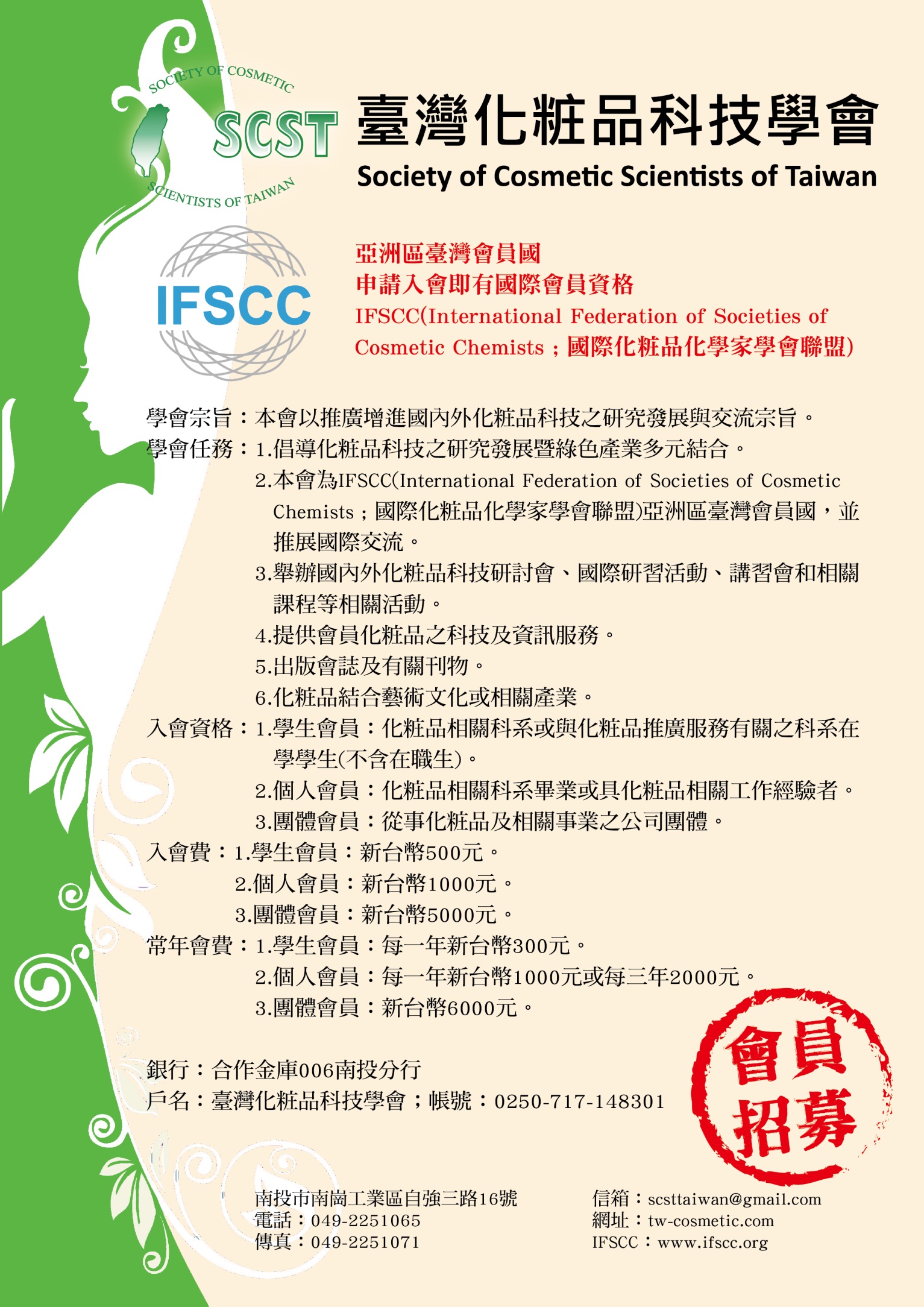 會員編號會員編號勿填寫勿填寫勿填寫勿填寫勿填寫勿填寫勿填寫勿填寫勿填寫勿填寫■個人會員申請■個人會員申請■個人會員申請■個人會員申請■個人會員申請■個人會員申請■個人會員申請■個人會員申請■個人會員申請■個人會員申請■個人會員申請■個人會員申請■個人會員申請■個人會員申請姓名中文（必填）中文（必填）身分證字號姓名英文（護照名；必填）英文（護照名；必填）生日年      月      日年      月      日年      月      日年      月      日年      月      日年      月      日年      月      日年      月      日年      月      日年      月      日性別□男     □女□男     □女聯絡手機（必填）（必填）（必填）（必填）（必填）（必填）（必填）（必填）（必填）（必填）電子郵件（必填）（必填）學歷/系所任職機構聯絡電話職稱傳真電話聯絡地址（必填）（必填）（必填）（必填）（必填）（必填）（必填）（必填）（必填）（必填）（必填）（必填）（必填）申請類別     □個人會員     □學生會員(檢附學生證正反面影本)     □個人會員     □學生會員(檢附學生證正反面影本)     □個人會員     □學生會員(檢附學生證正反面影本)     □個人會員     □學生會員(檢附學生證正反面影本)     □個人會員     □學生會員(檢附學生證正反面影本)     □個人會員     □學生會員(檢附學生證正反面影本)     □個人會員     □學生會員(檢附學生證正反面影本)     □個人會員     □學生會員(檢附學生證正反面影本)     □個人會員     □學生會員(檢附學生證正反面影本)     □個人會員     □學生會員(檢附學生證正反面影本)     □個人會員     □學生會員(檢附學生證正反面影本)     □個人會員     □學生會員(檢附學生證正反面影本)     □個人會員     □學生會員(檢附學生證正反面影本)推薦人（無則免填）（無則免填）（無則免填）（無則免填）（無則免填）（無則免填）（無則免填）（無則免填）（無則免填）（無則免填）（無則免填）（無則免填）（無則免填）國內外大專院校化粧品相關科系畢業或具化粧品相關工作與化粧品推廣服務有關之科系在學學生（不含在職生） 茲贊同  本會宗旨，擬加入為會員。     此致     臺灣化粧品科技學會                             申請個人入會 簽名:                                           中華民國     年     月     日國內外大專院校化粧品相關科系畢業或具化粧品相關工作與化粧品推廣服務有關之科系在學學生（不含在職生） 茲贊同  本會宗旨，擬加入為會員。     此致     臺灣化粧品科技學會                             申請個人入會 簽名:                                           中華民國     年     月     日國內外大專院校化粧品相關科系畢業或具化粧品相關工作與化粧品推廣服務有關之科系在學學生（不含在職生） 茲贊同  本會宗旨，擬加入為會員。     此致     臺灣化粧品科技學會                             申請個人入會 簽名:                                           中華民國     年     月     日國內外大專院校化粧品相關科系畢業或具化粧品相關工作與化粧品推廣服務有關之科系在學學生（不含在職生） 茲贊同  本會宗旨，擬加入為會員。     此致     臺灣化粧品科技學會                             申請個人入會 簽名:                                           中華民國     年     月     日國內外大專院校化粧品相關科系畢業或具化粧品相關工作與化粧品推廣服務有關之科系在學學生（不含在職生） 茲贊同  本會宗旨，擬加入為會員。     此致     臺灣化粧品科技學會                             申請個人入會 簽名:                                           中華民國     年     月     日國內外大專院校化粧品相關科系畢業或具化粧品相關工作與化粧品推廣服務有關之科系在學學生（不含在職生） 茲贊同  本會宗旨，擬加入為會員。     此致     臺灣化粧品科技學會                             申請個人入會 簽名:                                           中華民國     年     月     日國內外大專院校化粧品相關科系畢業或具化粧品相關工作與化粧品推廣服務有關之科系在學學生（不含在職生） 茲贊同  本會宗旨，擬加入為會員。     此致     臺灣化粧品科技學會                             申請個人入會 簽名:                                           中華民國     年     月     日國內外大專院校化粧品相關科系畢業或具化粧品相關工作與化粧品推廣服務有關之科系在學學生（不含在職生） 茲贊同  本會宗旨，擬加入為會員。     此致     臺灣化粧品科技學會                             申請個人入會 簽名:                                           中華民國     年     月     日國內外大專院校化粧品相關科系畢業或具化粧品相關工作與化粧品推廣服務有關之科系在學學生（不含在職生） 茲贊同  本會宗旨，擬加入為會員。     此致     臺灣化粧品科技學會                             申請個人入會 簽名:                                           中華民國     年     月     日國內外大專院校化粧品相關科系畢業或具化粧品相關工作與化粧品推廣服務有關之科系在學學生（不含在職生） 茲贊同  本會宗旨，擬加入為會員。     此致     臺灣化粧品科技學會                             申請個人入會 簽名:                                           中華民國     年     月     日國內外大專院校化粧品相關科系畢業或具化粧品相關工作與化粧品推廣服務有關之科系在學學生（不含在職生） 茲贊同  本會宗旨，擬加入為會員。     此致     臺灣化粧品科技學會                             申請個人入會 簽名:                                           中華民國     年     月     日國內外大專院校化粧品相關科系畢業或具化粧品相關工作與化粧品推廣服務有關之科系在學學生（不含在職生） 茲贊同  本會宗旨，擬加入為會員。     此致     臺灣化粧品科技學會                             申請個人入會 簽名:                                           中華民國     年     月     日國內外大專院校化粧品相關科系畢業或具化粧品相關工作與化粧品推廣服務有關之科系在學學生（不含在職生） 茲贊同  本會宗旨，擬加入為會員。     此致     臺灣化粧品科技學會                             申請個人入會 簽名:                                           中華民國     年     月     日國內外大專院校化粧品相關科系畢業或具化粧品相關工作與化粧品推廣服務有關之科系在學學生（不含在職生） 茲贊同  本會宗旨，擬加入為會員。     此致     臺灣化粧品科技學會                             申請個人入會 簽名:                                           中華民國     年     月     日■個人會員付款方式■個人會員付款方式■個人會員付款方式■個人會員付款方式■個人會員付款方式■個人會員付款方式■個人會員付款方式■個人會員付款方式■個人會員付款方式■個人會員付款方式■個人會員付款方式■個人會員付款方式■個人會員付款方式■個人會員付款方式個人申請入會費用：（1）、入會費為新台幣1000元，於會員入會時繳納。（2）、常年會費為每一年新台幣1000元；每三年新台幣2000元，於會員入會時繳納。學生申請入會費用：（1）、入會費為新台幣500元，於會員入會時繳納。（2）、常年會費為每一年新台幣300元，於會員入會時繳納。□現金繳費□匯款/轉帳繳費（銀行：合作金庫銀行南投分行006）               （戶名：臺灣化粧品科技學會；帳號：0250-717-148301）個人申請入會費用：（1）、入會費為新台幣1000元，於會員入會時繳納。（2）、常年會費為每一年新台幣1000元；每三年新台幣2000元，於會員入會時繳納。學生申請入會費用：（1）、入會費為新台幣500元，於會員入會時繳納。（2）、常年會費為每一年新台幣300元，於會員入會時繳納。□現金繳費□匯款/轉帳繳費（銀行：合作金庫銀行南投分行006）               （戶名：臺灣化粧品科技學會；帳號：0250-717-148301）個人申請入會費用：（1）、入會費為新台幣1000元，於會員入會時繳納。（2）、常年會費為每一年新台幣1000元；每三年新台幣2000元，於會員入會時繳納。學生申請入會費用：（1）、入會費為新台幣500元，於會員入會時繳納。（2）、常年會費為每一年新台幣300元，於會員入會時繳納。□現金繳費□匯款/轉帳繳費（銀行：合作金庫銀行南投分行006）               （戶名：臺灣化粧品科技學會；帳號：0250-717-148301）個人申請入會費用：（1）、入會費為新台幣1000元，於會員入會時繳納。（2）、常年會費為每一年新台幣1000元；每三年新台幣2000元，於會員入會時繳納。學生申請入會費用：（1）、入會費為新台幣500元，於會員入會時繳納。（2）、常年會費為每一年新台幣300元，於會員入會時繳納。□現金繳費□匯款/轉帳繳費（銀行：合作金庫銀行南投分行006）               （戶名：臺灣化粧品科技學會；帳號：0250-717-148301）個人申請入會費用：（1）、入會費為新台幣1000元，於會員入會時繳納。（2）、常年會費為每一年新台幣1000元；每三年新台幣2000元，於會員入會時繳納。學生申請入會費用：（1）、入會費為新台幣500元，於會員入會時繳納。（2）、常年會費為每一年新台幣300元，於會員入會時繳納。□現金繳費□匯款/轉帳繳費（銀行：合作金庫銀行南投分行006）               （戶名：臺灣化粧品科技學會；帳號：0250-717-148301）個人申請入會費用：（1）、入會費為新台幣1000元，於會員入會時繳納。（2）、常年會費為每一年新台幣1000元；每三年新台幣2000元，於會員入會時繳納。學生申請入會費用：（1）、入會費為新台幣500元，於會員入會時繳納。（2）、常年會費為每一年新台幣300元，於會員入會時繳納。□現金繳費□匯款/轉帳繳費（銀行：合作金庫銀行南投分行006）               （戶名：臺灣化粧品科技學會；帳號：0250-717-148301）個人申請入會費用：（1）、入會費為新台幣1000元，於會員入會時繳納。（2）、常年會費為每一年新台幣1000元；每三年新台幣2000元，於會員入會時繳納。學生申請入會費用：（1）、入會費為新台幣500元，於會員入會時繳納。（2）、常年會費為每一年新台幣300元，於會員入會時繳納。□現金繳費□匯款/轉帳繳費（銀行：合作金庫銀行南投分行006）               （戶名：臺灣化粧品科技學會；帳號：0250-717-148301）個人申請入會費用：（1）、入會費為新台幣1000元，於會員入會時繳納。（2）、常年會費為每一年新台幣1000元；每三年新台幣2000元，於會員入會時繳納。學生申請入會費用：（1）、入會費為新台幣500元，於會員入會時繳納。（2）、常年會費為每一年新台幣300元，於會員入會時繳納。□現金繳費□匯款/轉帳繳費（銀行：合作金庫銀行南投分行006）               （戶名：臺灣化粧品科技學會；帳號：0250-717-148301）個人申請入會費用：（1）、入會費為新台幣1000元，於會員入會時繳納。（2）、常年會費為每一年新台幣1000元；每三年新台幣2000元，於會員入會時繳納。學生申請入會費用：（1）、入會費為新台幣500元，於會員入會時繳納。（2）、常年會費為每一年新台幣300元，於會員入會時繳納。□現金繳費□匯款/轉帳繳費（銀行：合作金庫銀行南投分行006）               （戶名：臺灣化粧品科技學會；帳號：0250-717-148301）個人申請入會費用：（1）、入會費為新台幣1000元，於會員入會時繳納。（2）、常年會費為每一年新台幣1000元；每三年新台幣2000元，於會員入會時繳納。學生申請入會費用：（1）、入會費為新台幣500元，於會員入會時繳納。（2）、常年會費為每一年新台幣300元，於會員入會時繳納。□現金繳費□匯款/轉帳繳費（銀行：合作金庫銀行南投分行006）               （戶名：臺灣化粧品科技學會；帳號：0250-717-148301）個人申請入會費用：（1）、入會費為新台幣1000元，於會員入會時繳納。（2）、常年會費為每一年新台幣1000元；每三年新台幣2000元，於會員入會時繳納。學生申請入會費用：（1）、入會費為新台幣500元，於會員入會時繳納。（2）、常年會費為每一年新台幣300元，於會員入會時繳納。□現金繳費□匯款/轉帳繳費（銀行：合作金庫銀行南投分行006）               （戶名：臺灣化粧品科技學會；帳號：0250-717-148301）個人申請入會費用：（1）、入會費為新台幣1000元，於會員入會時繳納。（2）、常年會費為每一年新台幣1000元；每三年新台幣2000元，於會員入會時繳納。學生申請入會費用：（1）、入會費為新台幣500元，於會員入會時繳納。（2）、常年會費為每一年新台幣300元，於會員入會時繳納。□現金繳費□匯款/轉帳繳費（銀行：合作金庫銀行南投分行006）               （戶名：臺灣化粧品科技學會；帳號：0250-717-148301）個人申請入會費用：（1）、入會費為新台幣1000元，於會員入會時繳納。（2）、常年會費為每一年新台幣1000元；每三年新台幣2000元，於會員入會時繳納。學生申請入會費用：（1）、入會費為新台幣500元，於會員入會時繳納。（2）、常年會費為每一年新台幣300元，於會員入會時繳納。□現金繳費□匯款/轉帳繳費（銀行：合作金庫銀行南投分行006）               （戶名：臺灣化粧品科技學會；帳號：0250-717-148301）個人申請入會費用：（1）、入會費為新台幣1000元，於會員入會時繳納。（2）、常年會費為每一年新台幣1000元；每三年新台幣2000元，於會員入會時繳納。學生申請入會費用：（1）、入會費為新台幣500元，於會員入會時繳納。（2）、常年會費為每一年新台幣300元，於會員入會時繳納。□現金繳費□匯款/轉帳繳費（銀行：合作金庫銀行南投分行006）               （戶名：臺灣化粧品科技學會；帳號：0250-717-148301）